液体模具胶 MR 2501A/B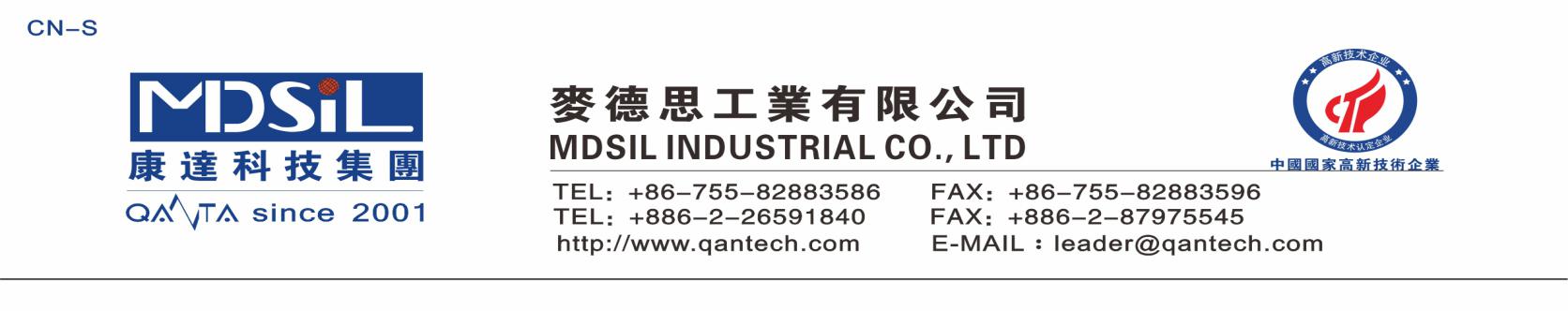 说明：    该产品是一种铂络合物催化固化的双组份液体硅橡胶，由基础化合物、交联剂、催化剂、填料和添加剂组成，这些物料中不含重金属及芳香烃溶剂，对人体无毒害作用。产品特色：●硫化速度快	●流动性好	●易于脱泡●抗拉抗撕强度好	应用领域:硅胶模具技术性能：硫化前硫化后使用说明：  l. 使用比例为 主剂:固化剂 =10:1，使用前应先将主剂、固化剂按比例充分混合均匀，再真空脱泡。  2. 不能接触含 N、P、S 等结构的化合物以及乙烯基化合物，以免使铂催化剂中毒而不能固化，尤其是不能接触 PVC，因为 PVC 中含有 Pb（铅），会使催化剂中毒。某些有机颜料也会导致固化减慢或不固化。包装：本系列产品的标准包装为主剂 20 公斤/桶、固化剂 1 公斤/瓶。序号项目使用工具指标1外观目视透明2主剂粘度(mpa.s)粘度计6.0±1w3混合剂粘度(mpa.s)粘度计3.5±0.5w4工作时间(min,25℃)目视>605固化时间(h,25℃)目视10±2序号项目使用工具指标1硬度(ShoreA)LX 针型硬度计40±22比重分析天平称1.080±0.013拉伸强度(MPa)电子万能试验机>4.54伸长率（%）电子万能试验机>2505抗撕强度（KN/）电子万能试验机>86冲击弹性（%）弹性机>50